Ҡарар									  РЕШЕНИЕОб утверждении  Порядка содержания, выпаса и прогона сельскохозяйственных животных на территории сельского поселения Языковский сельсовет муниципального района Благоварский район Республики БашкортостанРассмотрев экспертное заключение   от  18.12.2019г. №НГР RU 03026105201700027, в соответствии с положениями Федерального  закона  от 6 октября 2003 года № 131-ФЗ «Об общих принципах организации местного самоуправления в Российской Федерации», Закона Республики Башкортостан от 30.05.2011 года № 404-з «Об упорядочении выпаса и прогона сельскохозяйственных животных на территории Республики Башкортостан», Законом Российской Федерации от 14.05.1993 № 4979-1 «О ветеринарии», Совет сельского поселения Языковский сельсовет  муниципального района  Благоварский  район    Республики  Башкортостан  решил:1.  Утвердить   Порядок  выпаса и прогона сельскохозяйственных животных на территории сельского поселения Языковский сельсовет муниципального района Благоварский район Республики Башкортостан2.Признать утратившим силу решение Совета № 12-119 от 24.10.2017г. «Об утверждении  Положения о порядке содержания, выпаса и прогона  сельскохозяйственных животных на территории сельского поселения Языковский сельсовет муниципального района Благоварский район Республики Башкортостан»3. Настоящее решение обнародовать на информационном стенде в здании администрации сельского поселения Языковский сельсовет муниципального района Благоварский район Республики Башкортостан по адресу:  Республика Башкортостан, Благоварский район, с. Языково, ул. Социалистическая, 1 и  на официальном сайте в сети интернет.4. Контроль за исполнением   решения возложить на постоянную комиссию по   аграрным вопросам, использованию земель и природных ресурсов, экологии, чрезвычайным ситуациям и жилищно-коммунальному хозяйству. Глава сельского поселения Языковский сельсовет                                                Р.Р. Еникеевс.Языково 06 февраля 2020 г. №   43-402 Приложение к решению Советасельского поселения Языковский сельсовет муниципального района Благоварский район  Республики Башкортостан от 06 февраля 2020г.№43-402Порядок содержания,  выпаса и прогона сельскохозяйственных животных на территории сельского поселения Языковский сельсовет муниципального района Благоварский район Республики Башкортостан1. Общие положения1.1. Настоящий Порядок содержания,  выпаса и прогона сельскохозяйственных животных на территории сельского поселения Языковский сельсовет муниципального района Благоварский район Республики Башкортостан обязательны для исполнения предприятиями, учреждениями, организациями независимо от формы собственности, частными предпринимателями при ведении животноводства, а также гражданами, содержащими сельскохозяйственных  животных в личном подсобном хозяйстве.1.2. В настоящем Порядке используются следующие понятия:1) сельскохозяйственные животные - лошади, крупный рогатый скот (коровы, бычки, телки), мелкорогатый скот (овцы, козы), птицы и другие животные, содержащиеся в личных подсобных хозяйствах граждан и у юридических лиц, используемые в целях производства животноводческой продукции, необходимым условием содержания которых является выпас,2) владелец животных - физическое или юридическое лицо, которое владеет, распоряжается и (или) пользуется животными на праве собственности или на основании иных вещных прав,3) прогон животных - передвижение животных от места их постоянного нахождения до места выпаса и обратно;4) выпас животных - контролируемое пребывание на пастбище животных в специально отведенных местах;5) табун - организованная для вывода на пастбище группа животных: крупнорогатого скота, мелкорогатого скота, лошадей;6) табунщик - уполномоченное владельцами животных физическое лицо, который осуществляет прогон, выпас табуна, и несет ответственность за сохранность табуна. Как правило, это владелец животных, члены его хозяйства, который согласно очередности в определенный день пасет табун. Также табунщиком могут быть лица, исполняющие эту обязанность по договору (устный или письменный) найма за плату или безвозмездно.7) безнадзорные животные - животные, безнадзорно находящиеся или перемещающиеся вне установленных мест без надзора собственника или уполномоченного лица;8) потрава - потрава посевов сельскохозяйственных культур - последствия в виде гибели урожая, частичного или полного его количественного и качественного снижения в результате воздействия животного.9) повреждение сельскохозяйственных насаждений — причинение вреда кроне, стволу, ветвям древесно-кустарниковых растений, их корневой системе, повреждение наземной части и корневой системы травянистых растений, не влекущее прекращение роста;10) уничтожение сельскохозяйственных насаждений - приведение сельскохозяйственных насаждений в полную непригодность, при которой они навсегда утрачивают свою хозяйственно-экономическую ценность и не могут быть использованы по своему назначению;11) пастбища - земельные угодья с травянистой растительностью, используемые для пастьбы животных;12) сельскохозяйственные угодья - место, территория как объект сельскохозяйственного использования (поле, лес, пруд, озеро, болото);13) отлов - мероприятие по задержанию безнадзорных животных.1.3. Целью настоящего Порядка является упорядочение содержания, выпаса, прогона сельскохозяйственных животных в сельском поселении Языковский  сельсовет муниципального  района  Благоварский район Республики Башкортостан (далее сельское поселение), обеспечение проведения профилактических мероприятий по предупреждению заболеваний животных бешенством и другими болезнями, создание условий, исключающих потраву посевов, зеленых насаждений улиц, порчу, снижение количества и качества, находящегося в поле урожая сельскохозяйственных культур, причинение вреда здоровью людей и ущерба имуществу физических и юридических лиц.1.4. Содержание животных допускается при условии соблюдения санитарно-гигиенических норм, ветеринарных норм и настоящих Правил.2. Владелец домашнего сельскохозяйственного животного имеет право:1) получать необходимую информацию о порядке содержания сельскохозяйственных домашних животных в ветеринарных организациях;2) приобретать и отчуждать домашних сельскохозяйственных животных (в том числе путем продажи, дарения, мены) с соблюдением порядка, предусмотренного настоящим Порядком.3. Владелец сельскохозяйственных животных обязан:1) обеспечивать безопасность граждан от воздействия домашних сельскохозяйственных животных, а так же обеспечивать спокойствие и тишину для окружающих;2) не допускать свободного выпаса и бродяжничества сельскохозяйственных домашних животных по муниципальному образованию;3) гуманно обращаться с сельскохозяйственными домашними животными;4) обеспечивать сельскохозяйственных домашних животных кормом и водой, безопасными для их здоровья, и в количестве, необходимом для нормального жизнеобеспечения сельскохозяйственных домашних животных с учетом их биологических особенностей;5) соблюдать санитарно-гигиенические и ветеринарные правила содержания сельскохозяйственных домашних животных;6) представлять органам официального ветеринарного контроля сельскохозяйственных домашних животных для осмотра, и ежегодного забора крови для лабораторных исследований, незамедлительно извещать о случаях внезапной гибели или подозрении на инфекционные заболевания, а также об их необычном поведении и до прибытия специалистов изолировать сельскохозяйственных домашних животных;7) выполнять предписания должностных лиц органов государственного санитарно-эпидемиологического и ветеринарного контроля;8) не допускать загрязнения окружающей природной среды отходами животноводства;          9) соблюдать правила содержания, прогона по населенному пункту и выпас сельскохозяйственных домашних животных; в утреннее время проводить скот от подворья до мест сбора скота, в конце дня встретить сельскохозяйственных животных и сопроводить до своего подворья;            10) запрещается допускать сельскохозяйственных животных на детские площадки, зоны отдыха населения и другие места общего пользования; 11) выполнять иные требования, установленные законодательством.4. Содержание сельскохозяйственных животных.4.1 Ответственность за здоровье, содержание и использование животных несут их владельцы, а за выпуск безопасных в ветеринарно-санитарном отношении продуктов животноводства - производители этих продуктов.4.2 Владельцы животных и производители продуктов животноводства обязаны:осуществлять хозяйственные и ветеринарные мероприятия, обеспечивающие предупреждение болезней животных и безопасность в ветеринарно-санитарном отношении продуктов животноводства, содержать в надлежащем состоянии животноводческие помещения и сооружения для хранения кормов и переработки продуктов животноводства, не допускать загрязнения окружающей среды отходами животноводства;соблюдать зоогигиенические и ветеринарно-санитарные требования при размещении, строительстве, вводе в эксплуатацию объектов, связанных с содержанием животных, переработкой, хранением и реализацией продуктов животноводства;предоставлять специалистам в области ветеринарии, являющимся уполномоченными лицами органов и организаций, входящих в систему Государственной ветеринарной службы Российской Федерации, по их требованию животных для осмотра, немедленно извещать указанных специалистов о всех случаях внезапного падежа или одновременного массового заболевания животных, а также об их необычном поведении;до прибытия специалистов в области ветеринарии, являющихся уполномоченными лицами органов и организаций, входящих в систему Государственной ветеринарной службы Российской Федерации, принять меры по изоляции животных, подозреваемых в заболевании;соблюдать установленные ветеринарно-санитарные правила перевозки и убоя животных, переработки, хранения и реализации продуктов животноводства;выполнять указания специалистов в области ветеринарии, являющихся уполномоченными лицами органов и организаций, входящих в систему Государственной ветеринарной службы Российской Федерации, о проведении мероприятий по профилактике болезней животных и борьбе с этими болезнями.4.3 Утилизация биологических отходов производится в соответствии с ветеренарно-санитарными правилами.Биологическими отходами являются:- трупы животных и птиц, в т.ч. лабораторных;- абортированные и мертворожденные плоды;- ветеринарные конфискаты (мясо, рыба, другая продукция животного происхождения), выявленные после ветеринарно-санитарной экспертизы на убойных пунктах, хладобойнях, в мясо-рыбоперерабатывающих организациях, рынках, организациях торговли и др. объектах;- другие отходы, получаемые при переработке пищевого и непищевого сырья животного происхождения.            Владельцы животных, в срок не более суток с момента гибели животного, обнаружения абортированного или мертворожденного плода, обязаны известить об этом ветеринарного специалиста, который на месте, по результатам осмотра, определяет порядок утилизации или уничтожения биологических отходов.            Обязанность по доставке биологических отходов для переработки или захоронения (сжигания) возлагается на владельца (руководителя фермерского, личного, подсобного хозяйства, акционерного общества и т.д., службу коммунального хозяйства местной администрации).          Биологические отходы утилизируют путем переработки на ветеринарно-санитарных утилизационных заводах (цехах), обеззараживают в биотермических ямах, уничтожают сжиганием или в исключительных случаях захоранивают в специально отведенных местах.      Места, отведенные для захоронения биологических отходов (скотомогильники), должны иметь одну или несколько биотермических ям.4.4 Учет животных ведется органом местного самоуправления в соответствии с порядком ведения похозяйственных книг.4.5. Для идентификации лошадей и крупного рогатого скота по решению органов местного самоуправления  осуществляется их мечение. Для мечения сельскохозяйственных животных используется любой доступный метод (таврение, биркование, чипирование, татуировка, выжигание номеров на рогах и другие методы, обеспечивающие идентификацию).5. Прогон и выпас сельскохозяйственных животных5.1. Прогон с животных осуществляется под обязательным надзором владельцев животных либо лиц, ими уполномоченных. Запрещается прогон животных по территории жилых, производственных массивов, детских площадок, скверов, парков, других мест общего пользования.5.2. Выпас с животных осуществляется на огороженных или неогороженных пастбищах на привязи либо без нее под надзором владельцев или лиц, ими уполномоченных.5.4. Сельскохозяйственные животные принадлежащие сельскохозяйственным предприятиям, крестьянско-фермерским хозяйствам, предпринимателям выпасаются на личных (паевых) либо арендованных земельных участках.Запрещается выпускать сельскохозяйственных животных для пастьбы без присмотра.Перед началом сезона выпаса органом местного самоуправления отводятся земельные участки для организации пастбища. Порядок и очередность выпаса определяется решением собрания владельцев животных.Табунщик обязан своевременно, без опозданий и задержек собрать утром табун, произвести прогон на пастбище, выпас, вечером пригнать табун обратно. Время выгона и пригона табуна устанавливается решением собрания владельцев, и в зависимости от продолжительности светового дня.Владельцы обязаны своевременно выпускать животных с мест постоянного содержания, сдать табунщику. После пригона табуна - встречать животных с табуна, не допуская беспризорное нахождение животных. Запрещается выпускать на табун:больных  животных, в том числе зараженных заразными болезнями;маточное поголовье перед отелом, родами также неокрепших после отела, родов, неокрепший новорожденный молодняк;животных, не прошедшие обязательные ветеринарные процедуры, в том числе прививки и вакцинации;животных, не отученных от подсоса. При обнаружении таковых владелец неотученного животного возмещает ущерб от недополученного молока другим владельцам; Табунщик отвечает за:соблюдение очередности выпаса;своевременный сбор и прогон табуна;выбор безопасного маршрута прогона табуна до пастбища;выбор места выпаса табуна (пастбища). Маршрут прогона и пастбище должны соответствовать требованиям безопасности для животных. выбор места водопоя. Места для водопоя не должны иметь высоких берегов, обрывов, дно водоемов должно быть неглубокое;за сохранность всего поголовья животных в табуне. Табунщик обязан следить и не допускать, чтобы животные не отбились от табуна во время перегона, выпаса. Не допускать фактов кражи животных с табуна. При обнаружении больных или травмированных животных обязан немедленно известить владельца животного, принять меры по вызову специалиста в области ветеринарии всеми доступными средствами: сообщить непосредственно, или через ответственного уполномоченного лица, или через орган местного самоуправления. При безнадежности к выздоровлению животного принять неотложные меры по забою животного. Запрещается выпас табуна:около автомобильных дорог с интенсивным движением; на болотистых, топких местах;на крутых горных, каменистых склонах;около водоемов, имеющих крутые обрывы;около (на) земельных участков (участках), обработанных ядохимикатами, удобрениями;на охранных зонах нефтяных, насосных скважин, открытых нефтепроводов, автозаправок, трансформаторных электроподстанций, линий электропередач высокого напряжения; на засеянных полях, плантациях, сенокосах и других сельхозугодиях;в иных зонах при объявлении чрезвычайных ситуаций и особых режимов. Материальная ответственность табунщика за ущерб, причиненный владельцу животного взыскивается при нарушении настоящих Правил. Размер материального ущерба определяется исходя из рыночной стоимости животного, действующих на данной местности на день причинения ущерба. Размер материального ущерба может быть установлен по взаимному согласию сторон или же в судебном порядке. При разрешении конфликтных ситуаций стороны имеют право привлекать и других компетентных лиц: в том числе специалистов в области ветеринарии с каждой стороны, работников правоохранительных органов. Ущерб должен быть возмещен в разумные сроки. При несвоевременном возмещении причиненного ущерба и изменении рыночной стоимости животных цена ущерба пересматривается.Ущерб возмещается в денежном виде. По соглашению сторон может быть предусмотрены иные виды возмещения: передачей равноценного животного, или других материальных ценностей, работой в пользу владельца поврежденного животного.Несовершеннолетние табунщики в возрасте от четырнадцати до восемнадцати лет самостоятельно несут имущественную ответственность за ущерб (вред), причиненный владельцу животного. За причиненный ими вред такие несовершеннолетние несут ответственность в соответствии с Гражданским Кодексом Российской Федерации.Табунщик освобождается от материальной ответственности, если ущерб причинен не по его вине, в том числе:при нарушении условий настоящего Порядка владельцами животных, когда причиной причинения ущерба явилось данное нарушение;при причинении травмы животному другим животным, кроме: собак, прибившихся к табуну лошадей и других животных. Травмы, полученные от действий диких животных, в том числе укусы дикими животными подлежат расследованию специалистами в области ветеринарии;при получении травмы животным вследствие неосторожного поведения самого животного, не зависящего от воли табунщика: в том числе при резком выходе животного на проезжую часть, при угождении копытом в норы грызунов, в брошенные посторонние предметы (осколки стекол, металлов).при получении травмы животным вследствие перехода скрытых форм протекания болезней в активные формы.6. Действия (бездействие), расценивающийся как нарушение правил содержания, прогона и выпаса сельскохозяйственных животных.6.1. Нарушением Порядка содержания, прогона и выпаса являются следующие действия (бездействия):отклонение от установленного маршрута при прогоне сельскохозяйственных животных;2) оставление без присмотра сельскохозяйственных животных при осуществлении прогона и выпаса;3) выпас сельскохозяйственных животных на не отведенных для пастьбы территориях, в т. ч. в береговой полосе водных объектов общего пользования, придорожных полосах автомобильных дорог;4) выпас сельскохозяйственных животных на землях сельскохозяйственного назначения, не предназначенных под пастбища;5) отказ от проведения обязательных профилактических мероприятий: (исследование, иммунизация животных) и нарушение сроков их проведения. 6.2. Ответственность за вред, причиненный животным личности или имуществу гражданина, а также вред, причиненный имуществу юридического лица вследствие нарушения настоящего Порядка,  по отношению к владельцу животного регулируется нормами  Гражданского кодекса Российской Федерации 7. Безнадзорные животные7.1. Животные, находящиеся на посевных площадях или вблизи их, жилой зоне населенных пунктов, проезжей части дорог, улиц, скверах, парках, зонах отдыха граждан и в других общественных местах без сопровождения, относятся к категории безнадзорных и к ним могут быть применены меры, предусмотренные Гражданским кодексом Российской Федерации и настоящим Порядком.7.2. Безнадзорные животные задерживаются и содержатся в местах, определенных решением главы сельского поселения.7.3. В журнале задержанных животных фиксируется по графам масть, мета, описание особенностей животного, число, когда и кем оно было задержано, время, место задержания.В доступном для всеобщего ознакомления месте населенного пункта вывешивается информация уведомительного характера.7.4. Содержание животных производится в соответствии с требованиями норм Гражданского кодекса Российской Федерации, ветеринарных, санитарных норм. При установлении собственника (владельца), задержанное животное передается по акту приема-передачи с фиксацией паспортных данных собственника (владельца). Собственник животного также возмещает расходы, связанные с отловом и с содержанием животного, с вычетом выгод, извлеченных от пользования им.7.5. Лицо, задержавшее безнадзорный или пригульный скот или других безнадзорных домашних животных, обязано возвратить их собственнику, а если собственник животных или место его пребывания неизвестны, не позднее трех дней с момента задержания заявить об обнаруженных животных в полицию или в орган местного самоуправления, которые принимают меры к розыску собственника.7.6. На время розыска собственника животных они могут быть оставлены лицом, задержавшим их, у себя на содержании и в пользовании либо сданы на содержание и в пользование другому лицу, имеющему необходимые для этого условия. По просьбе лица, задержавшего безнадзорных животных, подыскание лица, имеющего необходимые условия для их содержания, и передачу ему животных осуществляют соответствующие органы или орган местного самоуправления.7.7. Лицо, задержавшее безнадзорных животных, и лицо, которому они переданы на содержание и в пользование, обязаны их надлежаще содержать и при наличии вины отвечают за гибель и порчу животных в пределах их стоимости.7.8. Если в течение шести месяцев с момента заявления о задержании безнадзорных домашних животных их собственник не будет обнаружен или сам не заявит о своем праве на них, лицо, у которого животные находились на содержании и в пользовании, приобретает право собственности на них.При отказе этого лица от приобретения в собственность содержавшихся у него животных они поступают в муниципальную собственность и используются в порядке, определяемом органом местного самоуправления.7.9. Безнадзорное животное, поступавшее в муниципальную собственность, подлежит убою или продаже. Вырученные средства используются на покрытие затрат по содержанию безнадзорного животного.7.10. В случае возврата безнадзорных домашних животных собственнику лицо, задержавшее животных, и лицо, у которого они находились на содержании и в пользовании, имеют право на возмещение их собственником необходимых расходов, связанных с содержанием животных, с зачетом выгод, извлеченных от пользования ими.Лицо, задержавшее безнадзорных животных, имеет право на вознаграждение в соответствии с Гражданским Кодексом Российской Федерации.8. Ответственность владельцев животных8.1. Предприятия, учреждения, организации и граждане обязаны соблюдать требования настоящего Порядка, своевременно и в полном объеме реагировать на требования уполномоченных лиц во избежание появления животных на посевных площадях и вблизи их, в жилой зоне, в местах общего пользования, не допускать порчи зеленых насаждений.Предприятия, учреждения, организации и граждане несут административную ответственность за нарушение настоящего Порядка в соответствии с Кодексом Республики Башкортостан «Об административных правонарушениях».8.2. За нарушение настоящего Порядка, в соответствии со ст. 7.3 Кодекса Республики Башкортостан от 23 июня 2011 года № 413-з «Об административных правонарушениях» должностное лицо Сельского поселения вправе составить на владельца животного административный протокол с последующей передачей собранного материала в административную комиссию для рассмотрения.Основаниями для составления протокола являются как непосредственное обнаружение безнадзорного домашнего животного с последующим определением собственника (владельца), так и акт приема-передачи при выдаче гражданам животного из места содержания. 8.3. В случае причинения безнадзорным животным материального ущерба в результате потравы, вытаптывания клумб, порчи зеленых насаждений на собственника (владельца) налагается обязанность полного возмещения ущерба.	БАШҠОРТОСТАН РЕСПУБЛИКАhЫ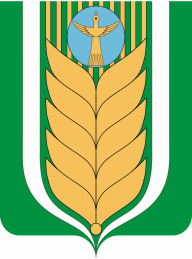 РЕСПУБЛИКА БАШКОРТОСТАНБЛАГОВАР  РАЙОНЫ СОВЕТ  СЕЛЬСКОГОМУНИЦИПАЛЬ РАЙОНЫНЫҢ ЯЗЫКОВПОСЕЛЕНИЯ ЯЗЫКОВСКИЙ СЕЛЬСОВЕТАУЫЛ СОВЕТЫ АУЫЛ БИЛӘМӘhЕМУНИЦИПАЛЬНОГО РАЙОНАСОВЕТЫдүртенсе  сакырылышБЛАГОВАРСКИЙ РАЙОНчетвертый созыв452740,  Языков ауылы, Социалистик урамы, 1Тел. (34747) 2-29-72, Факс 2-22-61452740, с. Языково, ул. Социалистическая, 1Тел. (34747) 2-29-72, Факс 2-22-61